「あきたの文芸」５０周年記念 文芸講座～国語力ＵＰ！コツをおさえて簡単スキルアップ～参加申込書　　　□郵送先　　〒０１０－８５７２　秋田市山王３－１－１　県庁第二庁舎６階　　　　　　　　　　　　秋田県文化振興課　文芸講座係□ＦＡＸ送信先　　０１８－８６０－３８８０（県文化振興課）講座番号①（詩部門　テーマ：詩の世界を楽しんで） 　 前半：平成２９年６月７日（水）　　　　１７：００～１８：３０　  後半：平成２９年６月１４日（水）　　　１７：００～１８：３０　講座番号②（短歌部門　テーマ：わくわく短歌 ―愛の歌―）　  前半：平成２９年６月２日（金）　　　　１７：００～１８：３０　  後半：平成２９年６月９日（金）　　　　１７：００～１８：３０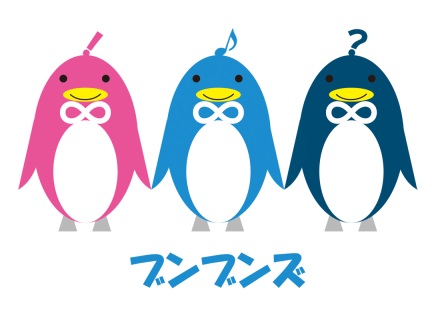 　講座番号③（川柳部門　テーマ：はじめての川柳）　  前半：平成２９年６月１５日（木）　　　１７：００～１８：３０　  後半：平成２９年６月２２日（木）　　　１７：００～１８：３０　講座番号④（俳句部門　テーマ：はじめての俳句）　　前半：平成２９年６月１６日（金）  　　１７：００～１８：３０　  後半：平成２９年６月２３日（金）  　　１７：００～１８：３０（フリガナ）氏　名住　所〒電話番号　　　　　　　　　　　　　　　　　　　※ＦＡＸ使用可の場合　　　　　　　　　　　　　　　　　　　　　　　　　　　　　　　　　　　　	ＦＡＸ番号（　　　　　　　　　　　）年　齢　　　　　　　　　　　　　歳学校名・学年※学生のみ参加希望講座番号※ご希望の講座を○で囲ってください◇第一希望講座番号①　　　　講座番号②　　　　講座番号③　　　　講座番号④◇第二希望講座番号①　　　　講座番号②　　　　講座番号③　　　　講座番号④◇第三希望講座番号①　　　　講座番号②　　　　講座番号③　　　　講座番号④